13.10.2023 ТЦСОН Бешенковичского района совместно с Бешенковичским СПЦ провели мероприятие, приуроченное ко Дню Матери «Подари улыбку маме!». Цель мероприятия: создание атмосферы праздника, позитивного микроклимата в семье.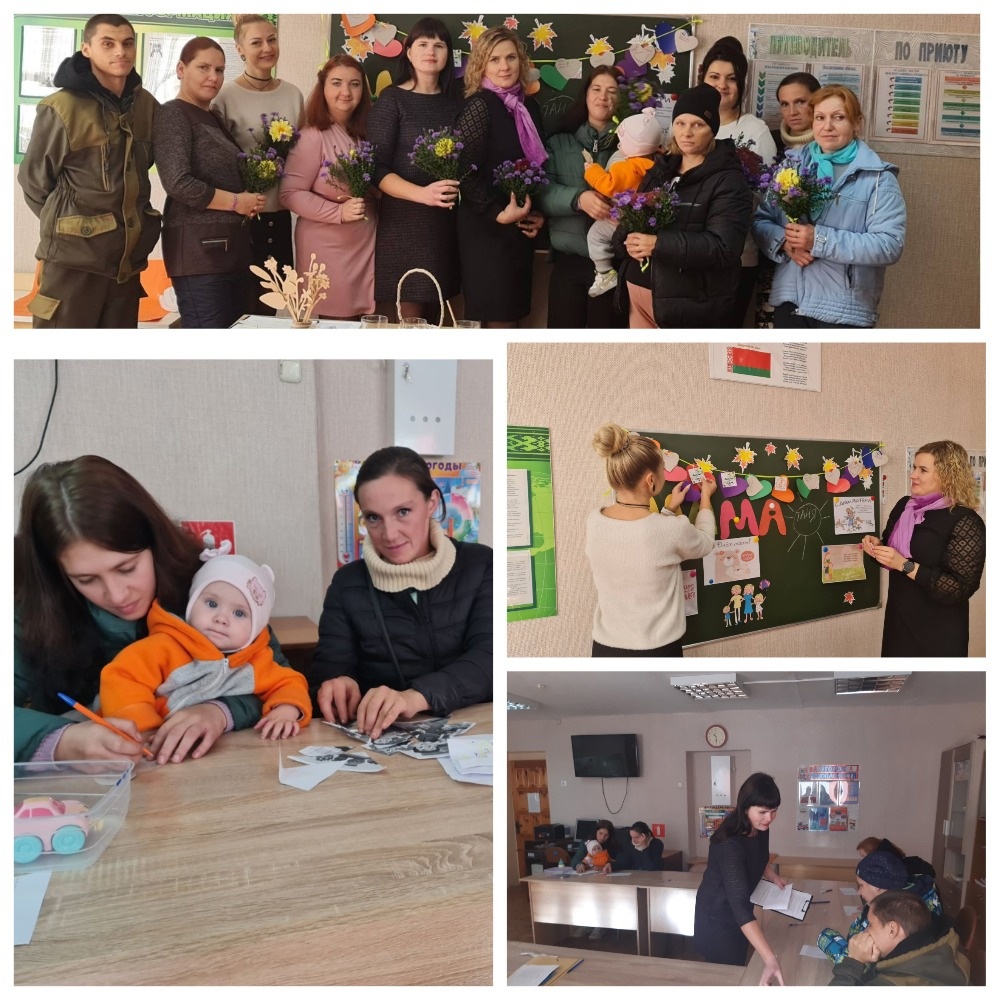 